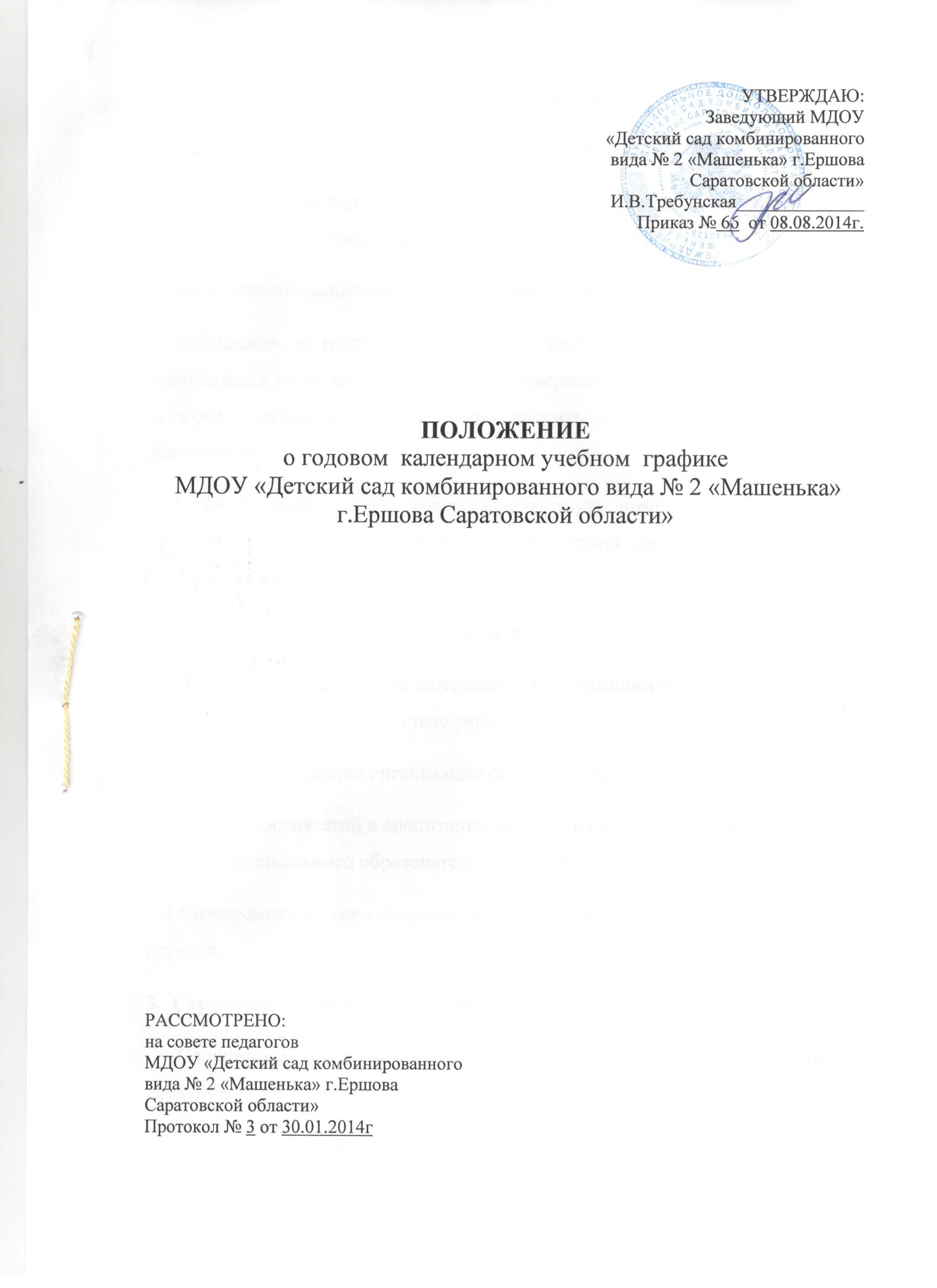 1.  Общее положения     Настоящее Положение разработано в соответствии с Федеральным  законом от 29 декабря 2012 года №  273 — ФЗ «Об образовании в Российской Федерации», Уставом ДОУ и регламентирует структуру, сроки и порядок выполнения годового учебного календарного графика.      Положение о годовом календарном учебном графике детского сада принимается на совете педагогов   и утверждается приказом заведующего  детским  садом, имеющего право вносить в него свои изменения и дополнения.      Годовой календарный график способствует созданию благоприятных условий воспитания и обучения воспитанников детского сада с целью укрепления и сохранения их здоровья. 2.Задачи2.1. Получение объективной информации о реализации образовательной программы, заявленной в Уставе учреждения.2.2.Совершенствование организации образовательного процесса.2.3.Анализ достижений в воспитании детей для прогнозирования перспектив развития дошкольного образовательного учреждения.2.4.Своевременная корректировка реализации образовательных программ в группах.  3.  Структура годового календарного учебного графика      Содержание годового календарного учебного графика включает в себя следующее:- режим работы ДОУ;- продолжительность учебного года; - количество недель в учебном году;- сроки проведения каникул, их начало и окончание;- массовых мероприятий,  отражающих приоритетные направления в работе ДОУ предусмотренных Уставом ДОУ;- перечень проводимых праздников для воспитанников;-сроки проведения мониторинга достижения детьми планируемых результатов освоения основной общеобразовательной программы дошкольного образования;- праздничные дни;- работа  ДОУ в летний период;-особенности регламентации приоритетного направления.4. Продолжительность учебного времени Начало учебного года - 1 сентября. Окончание учебного года - 31 мая. Продолжительность учебного года: 37 недель 5. Сроки выполнения годового учебного календарного графика           Сроки выполнения годового учебного календарного графика детского сада  на каждый учебный год принимаются решением совета педагогов , утверждаются приказом заведующего ДОУ  ежегодно  01 сентября. В конце полугодия учебного года проводится педагогический совет.6. Права6.1. Избирать методы и приемы в соответствии с тематикой календарного графика.6.2.Использовать тесты, анкеты, согласованные с педагогом-психологом.6.3.Использовать результаты для оснащения деятельности дошкольного образовательного учреждения на сайте ДОУ.7.Ответственность7.1.Ответственными за осуществление образовательного процесса ДОУ являются педагогические работники.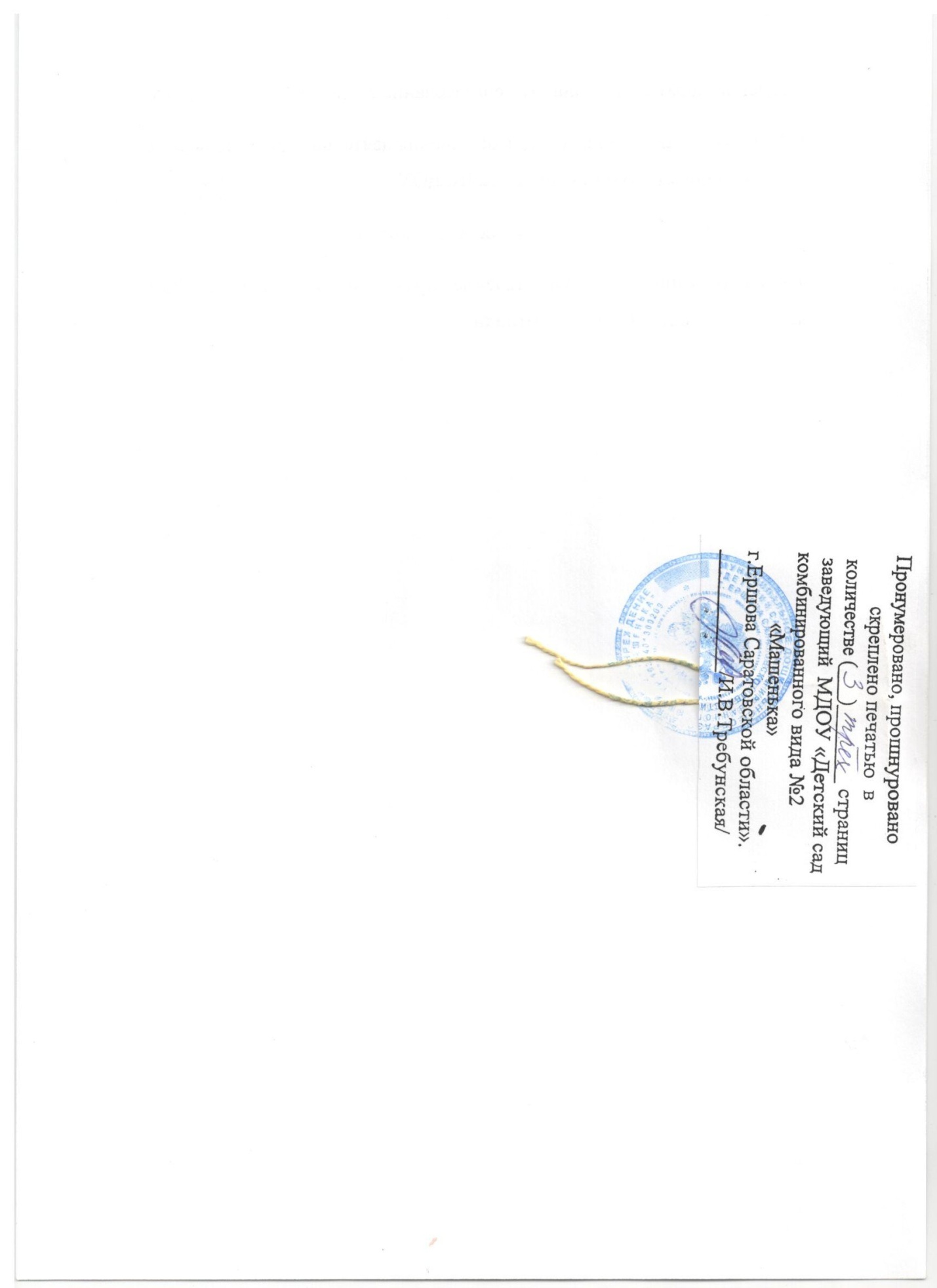 